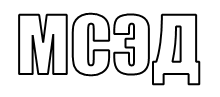 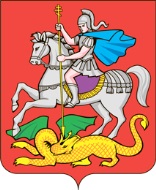 Министерство потребительского рынка и услуг Московской области сообщает о проведении в период с 11 сентября по 25 сентября 2019 Управлением Роспотребнадзора по Московской области «горячей линии» по качеству
и безопасности мясной и рыбной продукции и срокам годности.Министр                                                                                          В.В. ПосаженниковМИНИСТЕРСТВО ПОТРЕБИТЕЛЬСКОГО РЫНКА И УСЛУГ МОСКОВСКОЙ ОБЛАСТИМИНИСТЕРСТВО ПОТРЕБИТЕЛЬСКОГО РЫНКА И УСЛУГ МОСКОВСКОЙ ОБЛАСТИМИНИСТЕРСТВО ПОТРЕБИТЕЛЬСКОГО РЫНКА И УСЛУГ МОСКОВСКОЙ ОБЛАСТИМОСКОВСКОЙ ОБЛАСТИМОСКОВСКОЙ ОБЛАСТИМОСКОВСКОЙ ОБЛАСТИПроспект  Мира 72, г. Москва, 129063                 т. (498) 602-31-85  факс: (498) 602-31-84                                      e-mail: minpotreb@mosreg.ru                 т. (498) 602-31-85  факс: (498) 602-31-84                                      e-mail: minpotreb@mosreg.ru